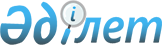 Махамбет аудандық мәслихатының 2015 жылғы 24 желтоқсандағы № 341 "2016–2018 жылдарға арналған аудандық бюджет туралы" шешіміне өзгерістер мен толықтыру енгізу туралы
					
			Күшін жойған
			
			
		
					Атырау облысы Махамбет аудандық мәслихатының 2016 жылғы 4 қарашадағы № 71 шешімі. Атырау облысының Әділет департаментінде 2016 жылғы 18 қарашада № 3674 болып тіркелді. Күші жойылды - Атырау облысы Махамбет ауданы мәслихатының 2017 жылғы 17 ақпандағы № 127 шешімімен      Ескерту. Күші жойылды - Атырау облысы Махамбет ауданы мәслихатының 17.02.2017 № 127 шешімімен.

      Қазақстан Республикасының 2008 жылғы 4 желтоқсандағы Бюджет кодексінің 109-бабына,"Қазақстан Республикасындағы жергілікті мемлекеттік басқару және өзін-өзі басқару туралы" Қазақстан Республикасының 2001 жылғы 23 қаңтардағы Заңының 6-бабына сәйкес, Махамбет аудандық мәслихат ШЕШІМ ҚАБЫЛДАДЫ:

      1. Аудандық мәслихаттың 2015 жылғы 24 желтоқсандағы № 341 "2016-2018 жылдарға арналған аудандық бюджет туралы" (нормативтік құқықтық актілерді мемлекеттік тіркеу тізілімінде № 3442 санымен тіркелген, 2016 жылғы 28 қаңтардағы аудандық "Жайық шұғыласы" газетінде жарияланған) шешіміне келесі өзгерістер мен толықтыру енгізілсін:

      1) 1 тармақтың:

      1) тармақшасында:

      "6 322 766" сандары "6 364 325" сандарымен ауыстырылсын;

      "3 062 833" сандары "3 190 422" сандарымен ауыстырылсын;

      "5 503" сандары "4 314" сандарымен ауыстырылсын;

      "8 430" сандары "11 666" сандарымен ауыстырылсын;

      "3 246 000" сандары "3 157 923" сандарымен ауыстырылсын;

      2) тармақшасында:

      "6 494 874" сандары "6 536 433" сандарымен ауыстырылсын;

      3) тармақшасында:

      "таза бюджеттік кредиттеу" деген жолдағы "12 726" сандары "5 049" сандарымен ауыстырылсын;

      "бюджеттік кредиттерді өтеу" деген жолдағы "0" саны "7 677" сандарымен ауыстырылсын;

      5) тармақшасында:

      "-184 834" сандары "-177 157" сандарымен ауыстырылсын;

      6) тармақшасында:

      "бюджет тапшылығын қаржыландыру (профицитін пайдалану)" деген жолдағы "184 834" сандары "177 157" сандарымен ауыстырылсын;

      "қарыздарды өтеу" деген жолдағы "0" саны "7 677" сандарымен ауыстырылсын;

      2) 2 тармақта:

      "2 679 021" сандар "2 590 944" сандарымен ауыстырылсын;

      "7 547" сандар "6 553" сандарымен ауыстырылсын;

      "84 073" сандар "76 693" сандарымен ауыстырылсын;

      "16 449" сандар "21 632" сандарымен ауыстырылсын;

      "649 743" сандар "661 991" сандарымен ауыстырылсын;

      "59 249" сандар "53 479" сандарымен ауыстырылсын;

      "5 489" сандар "7 053" сандарымен ауыстырылсын;

      "8 187" сандар "10 570" сандарымен ауыстырылсын;

      "970 068" сандар "960 280" сандарымен ауыстырылсын;

      "510 678" сандар "452 262" сандарымен ауыстырылсын;

      "40 687" сандар "10 587" сандарымен ауыстырылсын;

      "414" сандар "25" сандарымен ауыстырылсын;

      "6 650" сандар "6 202" сандарымен ауыстырылсын;

      келесі мазмұндағы абзацпен толықтырылсын:

      "цифрлық білім беру инфрақұрылымын құруға мемлекеттік білім беру тапсырысын ұлғайтуға – 3 830 мың теңге;".

      3) 5 тармақта:

      "35 348" сандар "2 800" сандарымен ауыстырылсын.

      2. Көрсетілген шешімнің 1, 2, 4, 5 қосымшалары осы шешімнің 1, 2, 3, 4 қосымшаларына сәйкес жаңа редакцияда мазмұндалсын. 

      3. Осы шешімнің орындалысына бақылау жасау аудандық мәслихаттың заңдылықты сақтау, экономика және бюджет, қаржы мәселелері жөніндегі тұрақты комиссияның төрағасына (Р. Тұрдағали) жүктелсін.

      4. Осы шешім 2016 жылғы 1 қаңтардан бастап қолданысқа енгізіледі.

 2016 жылға арналған аудандық бюджет 2017 жылға арналған аудандық бюджет Ауылдық округтер әкімдері аппараттарының бюджеттік бағдарламаларын қаржыландыру мөлшері (мың теңге) Ауылдық округтер бойынша жергілікті өзін-өзі басқару органдарына берілетін трансферттердің бөлінісі
					© 2012. Қазақстан Республикасы Әділет министрлігінің «Қазақстан Республикасының Заңнама және құқықтық ақпарат институты» ШЖҚ РМК
				
      Аудандық мәслихаттың кезекті
6-сессиясының төрағасы

С. Шотпақов

      Аудандық мәслихат хатшысы

М. Мырзашев
Махамбет аудандық мәслихаттың 2016 жылғы 4 қарашадағы № 71 шешіміне 1 қосымшаМахамбет аудандық мәслихаттың 2015жылғы 24 желтоқсандағы № 341 шешіміне 1 қосымшаСанаты

Санаты

Санаты

Санаты

Санаты

Сомасы мың теңге

Сыныбы 

Сыныбы 

Сыныбы 

Сыныбы 

Сомасы мың теңге

Ішкі сыныбы

Ішкі сыныбы

Ішкі сыныбы

Сомасы мың теңге

Атауы

Атауы

I. Кірістер

I. Кірістер

6364325

1

Салықтық түсімдер

Салықтық түсімдер

3190422

01

Табыс салығы

Табыс салығы

724024

2

Жеке табыс салығы

Жеке табыс салығы

724024

03

Әлеуметтік салық

Әлеуметтік салық

526891

1

Әлеуметтік салық

Әлеуметтік салық

526891

04

Меншікке салынатын салықтар

Меншікке салынатын салықтар

1919212

1

Мүлікке салынатын салықтар

Мүлікке салынатын салықтар

1868635

3

Жер салығы

Жер салығы

12951

4

Көлік құралдарына салынатын салық

Көлік құралдарына салынатын салық

37348

5

Бірыңғай жер салығы

Бірыңғай жер салығы

278

05

Тауарларға, жұмыстарға және қызметтерге салынатын ішкі салықтар

Тауарларға, жұмыстарға және қызметтерге салынатын ішкі салықтар

16057

2

Акциздер

Акциздер

982

3

Табиғи және басқа да ресурстарды пайдаланғаны үшін түсетін түсімдер

Табиғи және басқа да ресурстарды пайдаланғаны үшін түсетін түсімдер

2011

4

Кәсіпкерлік және кәсіби қызметті жүргізгені үшін алынатын алымдар

Кәсіпкерлік және кәсіби қызметті жүргізгені үшін алынатын алымдар

13064

5

Ойын бизнесіне салық

Ойын бизнесіне салық

08

Заңдық мәнді іс-әрекеттерді жасағаны және (немесе) оған уәкілеттігі бар мемлекеттік органдар немесе лауазымды адамдар құжаттар бергені үшін алынатын міндетті төлемдер

Заңдық мәнді іс-әрекеттерді жасағаны және (немесе) оған уәкілеттігі бар мемлекеттік органдар немесе лауазымды адамдар құжаттар бергені үшін алынатын міндетті төлемдер

4238

1

Мемлекеттік баж

Мемлекеттік баж

4238

2

Салықтық емес түсімдер

Салықтық емес түсімдер

4314

01

Мемлекеттік меншіктен түсетін кірістер

Мемлекеттік меншіктен түсетін кірістер

3382

5

Мемлекет меншігіндегі мүлікті жалға беруден түсетін кірістер

Мемлекет меншігіндегі мүлікті жалға беруден түсетін кірістер

3372

7

Мемлекеттік бюджеттен берілген кредиттер бойынша сыйақылар 

Мемлекеттік бюджеттен берілген кредиттер бойынша сыйақылар 

10

02

Мемлекеттік бюджеттен қаржыландырылатын мемлекеттік мекемелердің тауарларды (жұмыстарды, қызметтерді) өткізуінен түсетін түсімдер

Мемлекеттік бюджеттен қаржыландырылатын мемлекеттік мекемелердің тауарларды (жұмыстарды, қызметтерді) өткізуінен түсетін түсімдер

16

1

Мемлекеттік бюджеттен қаржыландырылатын мемлекеттік мекемелердің тауарларды (жұмыстарды, қызметтерді) өткізуінен түсетін түсімдер

Мемлекеттік бюджеттен қаржыландырылатын мемлекеттік мекемелердің тауарларды (жұмыстарды, қызметтерді) өткізуінен түсетін түсімдер

16

04

Мемлекеттік бюджеттен қаржыландырылатын, сондай-ақ Қазақстан Республикасы Ұлттық Банкінің бюджетінен (шығыстар сметасынан) ұсталатын және қаржыландырылатын мемлекеттік мекемелер салатын айыппұлдар, өсімпұлдар, санкциялар, өндіріп алулар

Мемлекеттік бюджеттен қаржыландырылатын, сондай-ақ Қазақстан Республикасы Ұлттық Банкінің бюджетінен (шығыстар сметасынан) ұсталатын және қаржыландырылатын мемлекеттік мекемелер салатын айыппұлдар, өсімпұлдар, санкциялар, өндіріп алулар

66

1

Мұнай секторы ұйымдарынан түсетін түсімдерді қоспағанда, мемлекеттік бюджеттен қаржыландырылатын, сондай-ақ Қазақстан Республикасы Ұлттық Банкінің бюджетінен (шығыстар сметасынан) ұсталатын және қаржыландырылатын мемлекеттік мекемелер салатын айыппұлдар, өсімпұлдар, санкциялар, өндіріп алулар

Мұнай секторы ұйымдарынан түсетін түсімдерді қоспағанда, мемлекеттік бюджеттен қаржыландырылатын, сондай-ақ Қазақстан Республикасы Ұлттық Банкінің бюджетінен (шығыстар сметасынан) ұсталатын және қаржыландырылатын мемлекеттік мекемелер салатын айыппұлдар, өсімпұлдар, санкциялар, өндіріп алулар

66

06

Басқа да салықтық емес түсімдер

Басқа да салықтық емес түсімдер

850

1

Басқа да салықтық емес түсімдер

Басқа да салықтық емес түсімдер

850

3

Негізгі капиталды сатудан түсетін түсімдер

Негізгі капиталды сатудан түсетін түсімдер

11666

01

Мемлекеттік мекемелерге бекітілген мемлекеттік мүлікті сату

Мемлекеттік мекемелерге бекітілген мемлекеттік мүлікті сату

7802

1

Мемлекеттік мекемелерге бекітілген мемлекеттік мүлікті сату

Мемлекеттік мекемелерге бекітілген мемлекеттік мүлікті сату

7802

03

Жерді және материалдық емес активтерді сату

Жерді және материалдық емес активтерді сату

3864

1

Жерді сату

Жерді сату

3864

4

Трансферттер түсімдері

Трансферттер түсімдері

3157923

02

Мемлекеттік басқарудың жоғары тұрған органдарынан түсетін трансферттер

Мемлекеттік басқарудың жоғары тұрған органдарынан түсетін трансферттер

3157923

2

Облыстық бюджеттен түсетін трансферттер

Облыстық бюджеттен түсетін трансферттер

3157923

Функционалдық топ

Функционалдық топ

Функционалдық топ

Функционалдық топ

Функционалдық топ

Сомасы,мың теңге

Әкімші

Әкімші

Әкімші

Әкімші

Сомасы,мың теңге

Бағдарлама

Бағдарлама

Бағдарлама

Сомасы,мың теңге

Атауы

II. Шығындар

6536433

01

Жалпы сипаттағы мемлекеттік қызметтер

591247

112

Аудан (облыстық маңызы бар қала) мәслихатының аппараты

18805

001

001

Аудан (облыстық маңызы бар қала) мәслихатының қызметін қамтамасыз ету жөніндегі қызметтер

18605

003

003

Мемлекеттік органның күрделі шығыстары

200

122

Аудан (облыстық маңызы бар қала) әкімінің аппараты

99191

001

001

Аудан (облыстық маңызы бар қала) әкімінің қызметін қамтамасыз ету жөніндегі қызметтер

73956

003

003

Мемлекеттік органның күрделі шығыстары 

25235

123

Қаладағы аудан, аудандық маңызы бар қала, кент, ауыл, ауылдық округ әкімінің аппараты

338686

001

001

Қаладағы аудан, аудандық маңызы бар қаланың, кент, ауыл, ауылдық округ әкімінің қызметін қамтамасыз ету жөніндегі қызметтер

178560

022

022

Мемлекеттік органның күрделі шығыстары

200

032

032

Ведомстволық бағыныстағы мемлекеттік мекемелерінің және ұйымдарының күрделі шығыстары

159926

459

Ауданның (облыстық маңызы бар қаланың) экономика және қаржы бөлімі

1835

003

003

Салық салу мақсатында мүлікті бағалауды жүргізу

775

010

010

Жекешелендіру, коммуналдық меншікті басқару, жекешелендіруден кейінгі қызмет және осыған байланысты дауларды реттеу 

1060

028

028

Коммуналдық меншікке мүлікті сатып алу

458

Ауданның (облыстық маңызы бар қаланың) тұрғын үй-коммуналдық шаруашылығы, жолаушылар көлігі және автомобиль жолдары бөлімі

20480

001

001

Жергілікті деңгейде тұрғын үй-коммуналдық шаруашылығы, жолаушылар көлігі және автомобиль жолдары саласындағы мемлекеттік саясатты іске асыру жөніндегі қызметтер

13072

013

013

Мемлекеттік органның күрделі шығыстары

7408

459

Ауданның (облыстық маңызы бар қаланың) экономика және қаржы бөлімі

28637

001

001

Ауданның (облыстық маңызы бар қаланың) экономикалық саясаттың қалыптастыру мен дамыту, мемлекеттік жоспарлау, бюджеттік атқару және коммуналдық меншігін басқару саласындағы мемлекеттік саясатты іске асыру жөніндегі қызметтер

28637

002

002

Ақпараттық жүйелер құру

015

015

Мемлекеттік органның күрделі шығыстары

472

Ауданның (облыстық маңызы бар қаланың) құрылыс, сәулет және қала құрылысы бөлімі

040

040

Мемлекеттік органдардың объектілерін дамыту

482

Ауданның (облыстық маңызы бар қаланың) кәсіпкерлік және туризм бөлімі

60226

001

001

Жергілікті деңгейде кәсіпкерлікті және туризмді дамыту саласындағы мемлекеттік саясатты іске асыру жөніндегі қызметтер

11930

003

003

Мемлекеттік органның күрделі шығыстары

48296

801

Ауданның (облыстық маңызы бар қаланың) жұмыспен қамту, әлеуметтік бағдарламалар және азаматтық хал актілерін тіркеу бөлімі

23387

001

001

Жергілікті деңгейде жұмыспен қамту, әлеуметтік бағдарламалар және азаматтық хал актілерін тіркеу саласындағы мемлекеттік саясатты іске асыру жөніндегі қызметтер

23387

02

Қорғаныс

6280

122

Аудан (облыстық маңызы бар қала) әкімінің аппараты

6280

005

005

Жалпыға бірдей әскери міндетті атқару шеңберіндегі іс-шаралар

6280

122

Аудан (облыстық маңызы бар қала) әкімінің аппараты

006

006

Аудан (облыстық маңызы бар қала) ауқымындағы төтенше жағдайлардың алдын алу және оларды жою

03

Қоғамдық тәртіп, қауіпсіздік, құқықтық, сот, қылмыстық-атқару қызметі

458

Ауданның (облыстық маңызы бар қаланың) тұрғын үй-коммуналдық шаруашылығы, жолаушылар көлігі және автомобиль жолдары бөлімі

021

021

Елдi мекендерде жол қозғалысы қауiпсiздiгін қамтамасыз ету

04

Білім беру

2801457

123

Қаладағы аудан, аудандық маңызы бар қала, кент, ауыл, ауылдық округ әкімінің аппараты

560491

004

004

Мектепке дейінгі тәрбие мен оқыту ұйымдарының қызметін қамтамасыз ету 

398311

041

041

Мектепке дейінгі білім беру ұйымдарында мемлекеттік білім беру тапсырысын іске асыруға

162180

464

Ауданның (облыстық маңызы бар қаланың) білім бөлімі

35026

040

040

Мектепке дейінгі білім беру ұйымдарында мемлекеттік білім беру тапсырысын іске асыруға

35026

472

Ауданның (облыстық маңызы бар қаланың) құрылыс, сәулет және қала құрылысы бөлімі

10239

037

037

Мектепке дейiнгi тәрбие және оқыту объектілерін салу және реконструкциялау

10239

123

Қаладағы аудан, аудандық маңызы бар қала, кент, ауыл, ауылдық округ әкімінің аппараты

005

005

Ауылдық жерлерде балаларды мектепке дейін тегін алып баруды және кері алып келуді ұйымдастыру

464

Ауданның (облыстық маңызы бар қаланың) білім бөлімі

1887122

003

003

Жалпы білім беру

1819032

006

006

Балаларға қосымша білім беру

68090

465

Ауданның (облыстық маңызы бар қаланың) дене шынықтыру және спорт бөлімі

29398

017

017

Балалар мен жасөспірімдерге спорт бойынша қосымша білім беру

29398

472

Ауданның (облыстық маңызы бар қаланың) құрылыс, сәулет және қала құрылысы бөлімі

9444

022

022

Бастауыш, негізгі орта және жалпы орта білім беру объектілерін салу және реконструкциялау

9444

464

Ауданның (облыстық маңызы бар қаланың) білім бөлімі

269737

001

001

Жергілікті деңгейде білім беру саласындағы мемлекеттік саясатты іске асыру жөніндегі қызметтер

14672

004

004

Ауданның (облыстық маңызы бар қаланың) мемлекеттік білім беру мекемелерінде білім беру жүйесін ақпараттандыру

2047

005

005

Ауданның (облыстық маңызы бар қаланың) мемлекеттік білім беру мекемелер үшін оқулықтар мен оқу-әдістемелік кешендерді сатып алу және жеткізу

64562

007

007

Аудандық (қалалық) ауқымдағы мектеп олимпиадаларын және мектептен тыс іс – шараларды өткізу 

1151

012

012

Мемлекеттік органның күрделі шығыстары

015

015

Жетім баланы (жетім балаларды) және ата-аналарының қамқорынсыз қалған баланы (балаларды) күтіп-ұстауға қамқоршыларға (қорғаншыларға) ай сайынға ақшалай қаражат төлемі

7566

022

022

Жетім баланы (жетім балаларды) және ата-анасының қамқорлығынсыз қалған баланы (балаларды) асырап алғаны үшін Қазақстан азаматтарына біржолғы ақша қаражатын төлеуге арналған төлемдер

160

029

029

Балалар мен жасөспірімдердің психикалық денсаулығын зерттеу және халыққа психологиялық–медициналық-педагогикалық консультациялық көмек көрсету 

14715

067

067

Ведомстволық бағыныстағы мемлекеттік мекемелерінің және ұйымдарының күрделі шығыстары

164864

05

Денсаулық сақтау

123

Қаладағы аудан, аудандық маңызы бар қала, кент, ауыл, ауылдық округ әкімінің аппараты

002

002

Шұғыл жағдайларда сырқаты ауыр адамдарды дәрігерлік көмек көрсететін ең жақын денсаулық сақтау ұйымына жеткізуді ұйымдастыру

06

Әлеуметтік көмек және әлеуметтік қамсыздандыру 

130170

464

Ауданның (облыстық маңызы бар қаланың) білім бөлімі

1057

030

030

Патронат тәрбиешілерге берілген баланы (балаларды) асырап бағу

1057

801

Ауданның (облыстық маңызы бар қаланың) жұмыспен қамту, әлеуметтік бағдарламалар және азаматтық хал актілерін тіркеу бөлімі

16770

010

010

Мемлекеттік атаулы әлеуметтік көмек

1833

016

016

18 жасқа дейінгі балаларға мемлекеттік жәрдемақылар

14937

025

025

Өрлеу жобасы бойынша келісілген қаржылай көмекті енгізу

123

Қаладағы аудан, аудандық маңызы бар қала, кент, ауыл, ауылдық округ әкімінің аппараты

27880

003

003

Мұқтаж азаматтарға үйінде әлеуметтік көмек көрсету 

27880

801

Ауданның (облыстық маңызы бар қаланың) жұмыспен қамту, әлеуметтік бағдарламалар және азаматтық хал актілерін тіркеу бөлімі

83904

004

004

Жұмыспен қамту бағдарламасы

36758

006

006

Ауылдық жерлерде тұратын денсаулық сақтау, білім беру, әлеуметтік қамтамасыз ету, мәдениет, спорт және ветеринария мамандарына отын сатып алуға Қазақстан Республикасының заңнамасына сәйкес әлеуметтік көмек көрсету

5460

007

007

Тұрғын үйге көмек көрсету 

47

009

009

Үйден тәрбиеленіп оқытылатын мүгедек балаларды материалдық қамтамасыз ету

795

011

011

Жергілікті өкілетті органдардың шешімі бойынша мұқтаж азаматтардың жекелеген топтарына әлеуметтік көмек

17183

017

017

Мүгедектерді оңалту жеке бағдарламасына сәйкес, мұқтаж мүгедектерді міндетті гигиеналық құралдармен және ымдау тілі мамандарының қызмет көрсетуін, жеке көмекшілермен қамтамасыз ету

23483

023

023

Жұмыспен қамту орталықтарының қызметін қамтамасыз ету

018

018

Жәрдемақыларды және басқа да әлеуметтік төлемдерді есептеу, төлеу мен жеткізу бойынша қызметтерге ақы төлеу

178

458

Ауданның (облыстық маңызы бар қаланың) тұрғын үй-коммуналдық шаруашылығы, жолаушылар көлігі және автомобиль жолдары бөлімі

559

050

050

Қазақстан Республикасында мүгедектердің құқықтарын қамтамасыз ету және өмір сүру сапасын жақсарту жөніндегі 2012-2018 жылдарға арналған іс-шаралар жоспарын іске асыру

559

07

Тұрғын үй – коммуналдық шаруашылық 

1776678

123

Қаладағы аудан, аудандық маңызы бар қала, кент, ауыл, ауылдық округ әкімінің аппараты

10202

007

007

Аудандық маңызы бар қаланың, кенттің, ауылдың , ауылдық округтің мемлекеттік тұрғын үй қорының сақталуын ұйымдастыру 

1013

027

027

Жұмыспен қамту 2020 жол картасы бойынша қалаларды және ауылдық елді мекендерді дамыту шеңберінде объектілерді жөндеу және абаттандыру

9189

458

Ауданның (облыстық маңызы бар қаланың) тұрғын үй-коммуналдық шаруашылығы, жолаушылар көлігі және автомобиль жолдары бөлімі

11000

004

004

Азаматтардың жекеленген санаттарын тұрғын үймен қамтамасыз ету

11000

005

005

Авариялық және ескі тұрғын үйлерді бұзу

031

031

Кондоминиум объектісіне техникалық паспорттар дайындау

041

041

Жұмыспен қамту 2020 жол картасы бойынша қалаларды және ауылдық елді мекендерді дамыту шеңберінде объектілерді жөндеу және абаттандыру

464

Ауданның (облыстық маңызы бар қаланың) білім бөлімі

026

026

Жұмыспен қамту 2020 жол картасы бойынша қалаларды және ауылдық елді мекендерді дамыту шеңберінде объектілерді жөндеу

465

Ауданның (облыстық маңызы бар қаланың) дене шынықтыру және спорт бөлімі

1381

009

009

Жұмыспен қамту 2020 жол картасы бойынша қалаларды және ауылдық елді мекендерді дамыту шеңберінде объектілерді жөндеу

1381

472

Ауданның (облыстық маңызы бар қаланың) құрылыс, сәулет және қала құрылысы бөлімі

71270

003

003

Коммуналдық тұрғын үй қорының тұрғын үйін жобалау және (немесе) салу, реконструкциялау

3500

004

004

Инженерлік-коммуникациялық инфрақұрылымды жобалау, дамыту және (немесе) жайластыру

61386

072

072

Жұмыспен қамту 2020 жол картасы шеңберінде қызметтік тұрғын үй салуға, инженерлік-коммуникациялық инфрақұрылымды дамытуға және жастарға арналған жатақханаларды салуға, салып бітіруге берілетін нысаналы даму трансферттері

074

074

Жұмыспен қамту 2020 жол картасының екінші бағыты шеңберінде жетіспейтін инженерлік-коммуникациялық инфрақұрылымды дамыту және/немесе салу

6384

123

Қаладағы аудан, аудандық маңызы бар қала, кент, ауыл, ауылдық округ әкімінің аппараты

3740

014

014

Елді мекендерді сумен жабдықтауды ұйымдастыру

3740

458

Ауданның (облыстық маңызы бар қаланың) тұрғын үй-коммуналдық шаруашылығы, жолаушылар көлігі және автомобиль жолдары бөлімі

171416

012

012

Сумен жабдықтау және су бұру жүйесінің жұмыс істеуі

132070

026

026

Ауданның (облыстық маңызы бар қаланың) коммуналдық меншігіндегі жылу жүйелерін қолдануды ұйымдастыру

39346

 

027

027

Ауданның (облыстық маңызы бар қаланың) коммуналдық меншігіндегі газ жүйелерін қолдануды ұйымдастыру

028

028

Коммуналдық шаруашылығын дамыту

029

029

Сумен жабдықтау және су бұру жүйелерін дамыту

472

Ауданның (облыстық маңызы бар қаланың) құрылыс, сәулет және қала құрылысы бөлімі

1316598

005

005

Коммуналдық шаруашылығын дамыту

006

006

Сумен жабдықтау және су бұру жүйесін дамыту

007

007

Қаланы және елді мекендерді абаттандыруды дамыту

23134

058

058

Елді мекендердегі сумен жабдықтау және су бұру жүйелерін дамыту

1293464

123

Қаладағы аудан, аудандық маңызы бар қала, кент, ауыл, ауылдық округ әкімінің аппараты

47918

008

008

Елді мекендердегі көшелерді жарықтандыру

29056

009

009

Елді мекендердің санитариясын қамтамасыз ету

14834

010

010

Жерлеу орындарын күтіп ұстау және туысы жоқ адамдарды жерлеу

011

011

Елді мекендерді абаттандыру мен көгалдандыру

4028

458

Ауданның (облыстық маңызы бар қаланың) тұрғын үй-коммуналдық шаруашылығы, жолаушылар көлігі және автомобиль жолдары бөлімі

143153

016

016

Елді мекендердің санитариясын қамтамасыз ету

81684

018

018

Елді мекендерді абаттандыру мен көгалдандыру

61469

08

Мәдениет, спорт, туризм және ақпараттық кеңістік

228769

123

Қаладағы аудан, аудандық маңызы бар қала, кент, ауыл, ауылдық округ әкімінің аппараты

114773

006

006

Жергілікті деңгейде мәдени – демалыс жұмыстарын қолдау

114773

472

Ауданның (облыстық маңызы бар қаланың) құрылыс, сәулет және қала құрылысы бөлімі

2840

011

011

Мәдениет объектілерін дамыту 

2840

455

Ауданның (облыстық маңызы бар қаланың) мәдениет және тілдерді дамыту бөлімі

8278

003

003

Мәдени-демалыс жұмысын қолдау

8278

009

009

Тарихи-мәдени мұра ескерткіштерін сақтауды және оларға қол жетімділікті қамтамасыз ету

465

Ауданның (облыстық маңызы бар қаланың) дене шынықтыру және спорт бөлімі

15224

001

001

Жергілікті деңгейде дене шынықтыру және спорт саласындағы мемлекеттік саясатты іске асыру жөніндегі қызметтер

7429

004

004

Мемлекеттік органның шығыстары

330

005

005

Ұлттық және бұқаралық спорт түрлерін дамыту

5000

006

006

Аудандық (облыстық маңызы бар қалалық) деңгейде спорттық жарыстар өткiзу

770

007

007

Әртүрлі спорт түрлері бойынша аудан (облыстық маңызы бар қала) құрама командаларының мүшелерін дайындау және олардың облыстық спорт жарыстарына қатысуы

1695

032

032

Ведомстволық бағыныстағы мемлекеттік мекемелерінің және ұйымдарының күрделі шығыстары

472

Ауданның (облыстық маңызы бар қаланың) құрылыс, сәулет және қала құрылысы бөлімі

9960

008

008

Спорт объектілерін дамыту

9960

455

Ауданның (облыстық маңызы бар қаланың) мәдениет және тілдерді дамыту бөлімі

48739

006

006

Аудандық (қалалық) кiтапханалардың жұмыс iстеуi

48739

007

007

Мемлекеттік тілді және Қазақстан халқының басқа да тілдерін дамыту

456

Ауданның (облыстық маңызы бар қаланың) ішкі саясат бөлімі

2250

002

002

Мемлекеттік ақпараттық саясат жүргізу жөніндегі қызметтер

2250

455

Ауданның (облыстық маңызы бар қаланың) мәдениет және тілдерді дамыту бөлімі

11387

001

001

Жергілікті деңгейде тілдерді дамыту және мәдениетті дамыту саласындағы мемлекеттік саясатты іске асыру жөніндегі қызметтер

11187

010

010

Мемлекеттік органның күрделі шығыстары

200

032

032

Ведомстволық бағыныстағы мемлекеттік мекемелерінің және ұйымдарының күрделі шығыстары

456

Ауданның (облыстық маңызы бар қаланың) ішкі саясат бөлімі

15338

001

001

Жергілікті деңгейде ақпарат, мемлекеттілікті нығайту және азаматтардың әлеуметтік сенімділігін қалыптастыру саласында мемлекеттік саясатты іске асыру жөніндегі қызметтер

5712

003

003

Жастар саясаты саласында іс-шараларды іске асыру

9626

006

006

Мемлекеттік органның күрделі шығыстары

032

032

Ведомстволық бағыныстағы мемлекеттік мекемелерінің және ұйымдарының күрделі шығыстары

09

Отын-энергетика кешені және жер қойнауын пайдалану

50780

472

Ауданның (облыстық маңызы бар қаланың) құрылыс, сәулет және қала құрылысы бөлімі

50780

009

009

Жылу-энергетикалық жүйені дамыту

50780

10

Ауыл, су, орман, балық шаруашылығы, ерекше қорғалатын табиғи аумақтар, қоршаған ортаны және жануарлар дүниесін қорғау, жер қатынастары

96343

459

Ауданның (облыстық маңызы бар қаланың) экономика және қаржы бөлімі

6733

099

099

Мамандардың әлеуметтік көмек көрсетуі жөніндегі шараларды іске асыру

6733

462

Ауданның (облыстық маңызы бар қаланың) ауыл шаруашылығы бөлімі

13365

001

001

Жергілікті деңгейде ауыл шаруашылығы саласындағы мемлекеттік саясатты іске асыру жөніндегі қызметтер

13365

005

005

Алып қойылатын және жойылатын ауру жануарлардың, жануарлардан алынатын өнімдер мен шикізаттың құнын иелеріне өтеу

006

006

Мемлекеттік органның күрделі шығыстары

472

Ауданның (облыстық маңызы бар қаланың) құрылыс, сәулет және қала құрылысы бөлімі

7424

010

010

Ауыл шаруашылығы объектілерін дамыту

7424

473

Ауданның (облыстық маңызы бар қаланың) ветеринария бөлімі

30227

001

001

Жергілікті деңгейде ветеринария саласындағы мемлекеттік саясатты іске асыру жөніндегі қызметтер

16421

003

003

Мемлекеттік органның күрделі шығыстары

920

005

005

Мал көмінділерінің (биотермиялық шұңқырлардың) жұмыс істеуін қамтамасыз ету

2983

006

006

Ауру жануарларды санитарлық союды ұйымдастыру

007

007

Қаңғыбас иттер мен мысықтарды аулауды және жоюды ұйымдастыру

873

008

008

Алып қойылатын және жойылатын ауру жануарлардың, жануарлардан алынатын өнімдер мен шикізаттың құнын иелеріне өтеу

25

009

009

Жануарлардың энзоотиялық аурулары бойынша ветеринариялық іс-шараларды жүргізу

010

010

Ауыл шаруашылығы жануарларын сәйкестендіру жөніндегі іс-шараларды жүргізу

9005

463

Ауданның (облыстық маңызы бар қаланың) жер қатынастары бөлімі

7051

001

001

Аудан (облыстық маңызы бар қала) аумағында жер қатынастарын реттеу саласындағы мемлекеттік саясатты іске асыру жөніндегі қызметтер

7051

002

002

Ауыл шаруашылығы алқаптарын бір түрден екіншісіне ауыстыру жөніндегі жұмыстар 

003

003

Елдi мекендердi жер-шаруашылық орналастыру

004

004

Жерді аймақтарға бөлу жөніндегі жұмыстарды ұйымдастыру

006

006

Аудандардың, облыстық маңызы бар, аудандық маңызы бар қалалардың, кенттердің, ауылдардың, ауылдық округтердің шекарасын белгілеу кезінде жүргізілетін жерге орналастыру

007

007

Мемлекеттік органның күрделі шығыстары

473

Ауданның (облыстық маңызы бар қаланың) ветеринария бөлімі

31154

011

011

Эпизоотияға қарсы іс-шаралар жүргізу

31154

11

Өнеркәсіп, сәулет, қала құрылысы және құрылыс қызметі 

26940

472

Ауданның (облыстық маңызы бар қаланың) құрылыс, сәулет және қала құрылысы бөлімі 

26940

001

001

Жергілікті деңгейде құрылыс, сәулет және қала құрылысы саласындағы мемлекеттік саясатты іске асыру жөніндегі қызметтер

19436

015

015

Мемлекеттік органның күрделі шығыстары

7504

12

Көлік және коммуникация

707507

123

Қаладағы аудан, аудандық маңызы бар қала, кент, ауыл, ауылдық округ әкімінің аппараты

3232

012

012

Аудандық маңызы бар қалаларда, кенттерде, ауылдарда , ауылдық округтерде автомобиль жолдарын инфрақұрылымын дамыту

013

013

Аудандық маңызы бар қалаларда, кенттерде, ауылдарда , ауылдық округтерде автомобиль жолдарының жұмыс істеуін қамтамасыз ету

3232

458

Ауданның (облыстық маңызы бар қаланың) тұрғын үй-коммуналдық шаруашылығы, жолаушылар көлігі және автомобиль жолдары бөлімі

704275

022

022

Көлік инфрақұрылымын дамыту

023

023

Автомобиль жолдарының жұмыс істеуін қамтамасыз ету

045

045

Аудандық маңызы бар автомобиль жолдарын және елді-мекендердің көшелерін күрделі және орташа жөндеу

704275

13

Басқалар 

27359

123

Қаладағы аудан, аудандық маңызы бар қала, кент, ауыл, ауылдық округ әкімінің аппараты

24559

040

040

"Өңірлерді дамыту" Бағдарламасы шеңберінде өңірлерді экономикалық дамытуға жәрдемдесу бойынша шараларды іске асыру

24559

459

Ауданның (облыстық маңызы бар қаланың) экономика және қаржы бөлімі 

2800

012

012

Ауданның (облыстық маңызы бар қаланың) жергілікті атқарушы органының резерві

2800

14

Борышқа қызмет көрсету

459

Ауданның (облыстық маңызы бар қаланың) экономика және қаржы бөлімі

021

021

Жергілікті атқарушы органдардың облыстық бюджеттен қарыздар бойынша сыйақылар мен өзге де төлемдерді төлеу бойынша борышына қызмет көрсету

15

Трансферттер

93262

459

Ауданның (облыстық маңызы бар қаланың) экономика және қаржы бөлімі

93262

006

006

Нысаналы пайдаланылмаған (толық пайдаланылмаған) трансферттерді қайтару

70

020

020

Бюджет саласындағы еңбекақы төлеу қорының өзгеруіне байланысты жоғарғы тұрған бюджеттерге берілетін ағымдағы нысаналы трансферттер

051

051

Жергілікті өзін-өзі басқару органдарына берілетін трансферттер

93192

Функционалдық топ

Функционалдық топ

Функционалдық топ

Функционалдық топ

Сомасы мың теңге

Әкімші

Әкімші

Әкімші

Сомасы мың теңге

Бағдарлама

Бағдарлама

Сомасы мың теңге

Атауы

IІІ. Таза бюджеттік кредиттеу

5049

Бюджеттік кредиттер

12726

10

Ауыл, су, орман, балық шаруашылығы, ерекше қорғалатын табиғи аумақтар, қоршаған ортаны және жануарлар дүниесін қорғау, жер қатынастары

12726

459

Ауданның (облыстық маңызы бар қаланың) экономика және қаржы бөлімі 

12726

018

Мамандарды әлеуметтік қолдау шараларын іске асыруға берілетін бюджеттік кредиттер

12726

Санаты

Санаты

Санаты

Санаты

Сомасы мың теңге

Сыныбы 

Сыныбы 

Сыныбы 

Сомасы мың теңге

Ішкі сыныбы

Ішкі сыныбы

Сомасы мың теңге

А т а у ы

Бюджеттік кредиттерді өтеу

7677

5

Бюджеттік кредиттерді өтеу

7677

01

Бюджеттік кредиттерді өтеу

7677

1

Мемлекеттік бюджеттен берілген бюджеттік кредиттерді өтеу

7677

Функционалдық топ

Функционалдық топ

Функционалдық топ

Функционалдық топ

Сомасы мың теңге

Әкімші

Әкімші

Әкімші

Сомасы мың теңге

Бағдарлама

Бағдарлама

Сомасы мың теңге

Атауы

ІV. Қаржы активтерімен жасалатын операциялар бойынша сальдо

Қаржы активтерін сатып алу

13

Басқалар

458

Ауданның (облыстық маңызы бар қаланың) тұрғын үй-коммуналдық шаруашылығы, жолаушылар көлігі және автомобиль жолдары бөлімі

065

Заңды тұлғалардың жарғылық капиталын қалыптастыру немесе ұлғайту

Санаты

Санаты

Санаты

Санаты

Сомасы мың теңге

Сыныбы 

Сыныбы 

Сыныбы 

Сомасы мың теңге

Ішкі сыныбы

Ішкі сыныбы

Сомасы мың теңге

А т а у ы

Мемлекеттің қаржы активтерін сатудан түсетін түсімдер

6

Мемлекеттің қаржы активтерін сатудан түсетін түсімдер

01

Мемлекеттің қаржы активтерін сатудан түсетін түсімдер

1

Қаржы активтерін ел ішінде сатудан түсетін түсімдер

Санаты

Санаты

Санаты

Санаты

Сомасы мың теңге

Сыныбы 

Сыныбы 

Сыныбы 

Сомасы мың теңге

Ішкі сыныбы

Ішкі сыныбы

Сомасы мың теңге

А т а у ы

V. Бюджет тапшылығы (профициті)

-177157

VI. Бюджет тапшылығын қаржыландыру (профицитін пайдалану) 

177157

7

Қарыздар түсімі

12726

01

Мемлекеттік ішкі қарыздар

12726

2

Қарыз алу келісім – шарттары

12726

Функционалдық топ

Функционалдық топ

Функционалдық топ

Функционалдық топ

Сомасы мың теңге

Әкімші

Әкімші

Әкімші

Сомасы мың теңге

Бағдарлама

Бағдарлама

Сомасы мың теңге

А т а у ы

16

Қарыздарды өтеу

7677

459

Ауданның (облыстық маңызы бар қаланың) экономика жәнеқаржы бөлімі

7677

005

Жергілікті атқарушы органның жоғары тұрған бюджет алдындағы борышын өтеу

7677

Санаты

Санаты

Санаты

Санаты

Сомасы мың теңге

Сыныбы 

Сыныбы 

Сыныбы 

Сомасы мың теңге

Ішкі сыныбы

Ішкі сыныбы

Сомасы мың теңге

А т а у ы

8

Бюджет қаражатының пайдаланылатын қалдықтары

172108

01

Бюджет қаражаты қалдықтары

172108

1

Бюджет қаражатының бос қалдықтары

172108

Махамбет аудандық мәслихаттың 2016 жылғы 4 қарашадағы № 71 шешіміне 2 қосымшаМахамбет аудандық мәслихаттың 2015жылғы 24 желтоқсандағы № 341 шешіміне 2 қосымшаСанаты

Санаты

Санаты

Санаты

Санаты

Сомасы мың теңге

Сыныбы 

Сыныбы 

Сыныбы 

Сыныбы 

Сомасы мың теңге

Ішкі сыныбы

Ішкі сыныбы

Ішкі сыныбы

Сомасы мың теңге

Атауы

Атауы

I. Кірістер

I. Кірістер

2793258

1

Салықтық түсімдер

Салықтық түсімдер

2215826

01

Табыс салығы

Табыс салығы

505947

2

Жеке табыс салығы

Жеке табыс салығы

505947

03

Әлеуметтік салық

Әлеуметтік салық

155809

1

Әлеуметтік салық

Әлеуметтік салық

155809

04

Меншікке салынатын салықтар

Меншікке салынатын салықтар

1531871

1

Мүлікке салынатын салықтар

Мүлікке салынатын салықтар

1482268

3

Жер салығы

Жер салығы

13598 

4

Көлік құралдарына салынатын салық

Көлік құралдарына салынатын салық

35685

5

Бірыңғай жер салығы

Бірыңғай жер салығы

320

05

Тауарларға, жұмыстарға және қызметтерге салынатын ішкі салықтар

Тауарларға, жұмыстарға және қызметтерге салынатын ішкі салықтар

16756

2

Акциздер

Акциздер

1573

3

Табиғи және басқа да ресурстарды пайдаланғаны үшін түсетін түсімдер

Табиғи және басқа да ресурстарды пайдаланғаны үшін түсетін түсімдер

2011

4

Кәсіпкерлік және кәсіби қызметті жүргізгені үшін алынатын алымдар

Кәсіпкерлік және кәсіби қызметті жүргізгені үшін алынатын алымдар

13064

5

Ойын бизнесіне салық

Ойын бизнесіне салық

108

08

Заңдық мәнді іс-әрекеттерді жасағаны және (немесе) оған уәкілеттігі бар мемлекеттік органдар немесе лауазымды адамдар құжаттар бергені үшін алынатын міндетті төлемдер

Заңдық мәнді іс-әрекеттерді жасағаны және (немесе) оған уәкілеттігі бар мемлекеттік органдар немесе лауазымды адамдар құжаттар бергені үшін алынатын міндетті төлемдер

5443

1

Мемлекеттік баж

Мемлекеттік баж

5443

2

Салықтық емес түсімдер

Салықтық емес түсімдер

5503

01

Мемлекеттік меншіктен түсетін кірістер

Мемлекеттік меншіктен түсетін кірістер

4143

5

Мемлекет меншігіндегі мүлікті жалға беруден түсетін кірістер

Мемлекет меншігіндегі мүлікті жалға беруден түсетін кірістер

4143

9

Мемлекет меншігінен түсетін басқа да кірістер

Мемлекет меншігінен түсетін басқа да кірістер

02

Мемлекеттік бюджеттен қаржыландырылатын мемлекеттік мекемелердің тауарларды (жұмыстарды, қызметтерді) өткізуінен түсетін түсімдер

Мемлекеттік бюджеттен қаржыландырылатын мемлекеттік мекемелердің тауарларды (жұмыстарды, қызметтерді) өткізуінен түсетін түсімдер

30

1

Мемлекеттік бюджеттен қаржыландырылатын мемлекеттік мекемелердің тауарларды (жұмыстарды, қызметтерді) өткізуінен түсетін түсімдер

Мемлекеттік бюджеттен қаржыландырылатын мемлекеттік мекемелердің тауарларды (жұмыстарды, қызметтерді) өткізуінен түсетін түсімдер

30

04

Мемлекеттік бюджеттен қаржыландырылатын, сондай-ақ Қазақстан Республикасы Ұлттық Банкінің бюджетінен (шығыстар сметасынан) ұсталатын және қаржыландырылатын мемлекеттік мекемелер салатын айыппұлдар, өсімпұлдар, санкциялар, өндіріп алулар

Мемлекеттік бюджеттен қаржыландырылатын, сондай-ақ Қазақстан Республикасы Ұлттық Банкінің бюджетінен (шығыстар сметасынан) ұсталатын және қаржыландырылатын мемлекеттік мекемелер салатын айыппұлдар, өсімпұлдар, санкциялар, өндіріп алулар

480

1

Мұнай секторы ұйымдарынан түсетін түсімдерді қоспағанда, мемлекеттік бюджеттен қаржыландырылатын, сондай-ақ Қазақстан Республикасы Ұлттық Банкінің бюджетінен (шығыстар сметасынан) ұсталатын және қаржыландырылатын мемлекеттік мекемелер салатын айыппұлдар, өсімпұлдар, санкциялар, өндіріп алулар

Мұнай секторы ұйымдарынан түсетін түсімдерді қоспағанда, мемлекеттік бюджеттен қаржыландырылатын, сондай-ақ Қазақстан Республикасы Ұлттық Банкінің бюджетінен (шығыстар сметасынан) ұсталатын және қаржыландырылатын мемлекеттік мекемелер салатын айыппұлдар, өсімпұлдар, санкциялар, өндіріп алулар

480

06

Басқа да салықтық емес түсімдер

Басқа да салықтық емес түсімдер

850

1

Басқа да салықтық емес түсімдер

Басқа да салықтық емес түсімдер

850

3

Негізгі капиталды сатудан түсетін түсімдер

Негізгі капиталды сатудан түсетін түсімдер

4950

01

Мемлекеттік мекемелерге бекітілген мемлекеттік мүлікті сату

Мемлекеттік мекемелерге бекітілген мемлекеттік мүлікті сату

1750

1

Мемлекеттік мекемелерге бекітілген мемлекеттік мүлікті сату

Мемлекеттік мекемелерге бекітілген мемлекеттік мүлікті сату

1750

03

Жерді және материалдық емес активтерді сату

Жерді және материалдық емес активтерді сату

3200

1

Жерді сату

Жерді сату

3200

4

Трансферттер түсімдері

Трансферттер түсімдері

566979

02

Мемлекеттік басқарудың жоғары тұрған органдарынан түсетін трансферттер

Мемлекеттік басқарудың жоғары тұрған органдарынан түсетін трансферттер

566979

2

Облыстық бюджеттен түсетін трансферттер

Облыстық бюджеттен түсетін трансферттер

566979

Функционалдық топ

Функционалдық топ

Функционалдық топ

Функционалдық топ

Функционалдық топ

Сомасы,мың теңге

Әкімші

Әкімші

Әкімші

Әкімші

Сомасы,мың теңге

Бағдарлама

Бағдарлама

Бағдарлама

Сомасы,мың теңге

Атауы

II. Шығындар

2793258

01

Жалпы сипаттағы мемлекеттік қызметтер

274166

112

Аудан (облыстық маңызы бар қала) мәслихатының аппараты

13629

001

001

Аудан (облыстық маңызы бар қала) мәслихатының қызметін қамтамасыз ету жөніндегі қызметтер

13629

003

003

Мемлекеттік органның күрделі шығыстары

122

Аудан (облыстық маңызы бар қала) әкімінің аппараты

57254

001

001

Аудан (облыстық маңызы бар қала) әкімінің қызметін қамтамасыз ету жөніндегі қызметтер

57254

003

003

Мемлекеттік органның күрделі шығыстары 

123

Қаладағы аудан, аудандық маңызы бар қала, кент, ауыл, ауылдық округ әкімінің аппараты

137024

001

001

Қаладағы аудан, аудандық маңызы бар қаланың, кент, ауыл, ауылдық округ әкімінің қызметін қамтамасыз ету жөніндегі қызметтер

137024

022

022

Мемлекеттік органның күрделі шығыстары

032

032

Ведомстволық бағыныстағы мемлекеттік мекемелерінің және ұйымдарының күрделі шығыстары

459

Ауданның (облыстық маңызы бар қаланың) экономика және қаржы бөлімі

1683

003

003

Салық салу мақсатында мүлікті бағалауды жүргізу

765

010

010

Жекешелендіру, коммуналдық меншікті басқару, жекешелендіруден кейінгі қызмет және осыған байланысты дауларды реттеу 

918

028

028

Коммуналдық меншікке мүлікті сатып алу

458

Ауданның (облыстық маңызы бар қаланың) тұрғын үй-коммуналдық шаруашылығы, жолаушылар көлігі және автомобиль жолдары бөлімі

9496

001

001

Жергілікті деңгейде тұрғын үй-коммуналдық шаруашылығы, жолаушылар көлігі және автомобиль жолдары саласындағы мемлекеттік саясатты іске асыру жөніндегі қызметтер

9496

013

013

Мемлекеттік органның күрделі шығыстары

459

Ауданның (облыстық маңызы бар қаланың) экономика және қаржы бөлімі

23752

001

001

Ауданның (облыстық маңызы бар қаланың) экономикалық саясаттың қалыптастыру мен дамыту, мемлекеттік жоспарлау, бюджеттік атқару және коммуналдық меншігін басқару саласындағы мемлекеттік саясатты іске асыру жөніндегі қызметтер

23752

002

002

Ақпараттық жүйелер құру

015

015

Мемлекеттік органның күрделі шығыстары

471

Ауданның (облыстық маңызы бар қаланың) білім, дене шынықтыру және спорт бөлімі

13495

001

001

Жергілікті деңгейде білім, дене шынықтыру және спорт саласындағы мемлекеттік саясатты іске асыру жөніндегі қызметтер

13495

018

018

Мемлекеттік органның күрделі шығыстары

472

Ауданның (облыстық маңызы бар қаланың) құрылыс, сәулет және қала құрылысы бөлімі

040

040

Мемлекеттік органдардың объектілерін дамыту

801

Ауданның (облыстық маңызы бар қаланың) жұмыспен қамту, әлеуметтік бадарламалар және азаматтық хал актілерін тіркеу бөлімі

17833

001

001

Жергілікті деңгейде жұмыспен қамту, әлеуметтік бадарламалар және азаматтық хал актілерін тіркеу саласындағы мемлекеттік саясатт іске асыру жөніндегі қызметтер

17833

003

003

Мемлекеттік органның күрделі шығыстары

02

Қорғаныс

2269

122

Аудан (облыстық маңызы бар қала) әкімінің аппараты

2269

005

005

Жалпыға бірдей әскери міндетті атқару шеңберіндегі іс-шаралар

2269

122

Аудан (облыстық маңызы бар қала) әкімінің аппараты

006

006

Аудан (облыстық маңызы бар қала) ауқымындағы төтенше жағдайлардың алдын алу және оларды жою

03

Қоғамдық тәртіп, қауіпсіздік, құқықтық, сот, қылмыстық-атқару қызметі

458

Ауданның (облыстық маңызы бар қаланың) тұрғын үй-коммуналдық шаруашылығы, жолаушылар көлігі және автомобиль жолдары бөлімі

021

021

Елдi мекендерде жол қозғалысы қауiпсiздiгін қамтамасыз ету

04

Білім беру

1613630

123

Қаладағы аудан, аудандық маңызы бар қала, кент, ауыл, ауылдық округ әкімінің аппараты

287766

004

004

Мектепке дейінгі тәрбие мен оқыту ұйымдарының қызметін қамтамасыз ету 

287766

041

041

Мектепке дейінгі білім беру ұйымдарында мемлекеттік білім беру тапсырысын іске асыруға

471

Ауданның (облыстық маңызы бар қаланың) білім, дене шынықтыру және спорт бөлімі

040

040

Мектепке дейінгі білім беру ұйымдарында мемлекеттік білім беру тапсырысын іске асыруға

472

Ауданның (облыстық маңызы бар қаланың) құрылыс, сәулет және қала құрылысы бөлімі

2600

037

037

Мектепке дейінгі тәрбие және оқыту объектілерін салу және реконструкциялау

2600

123

Қаладағы аудан, аудандық маңызы бар қала, кент, ауыл, ауылдық округ әкімінің аппараты

005

005

Ауылдық жерлерде балаларды мектепке дейін тегін алып баруды және кері алып келуді ұйымдастыру

471

Ауданның (облыстық маңызы бар қаланың) білім, дене шынықтыру және спорт бөлімі

1316232

004

004

Жалпы білім беру

1226408

005

005

Балалар мен жасөспірімдерге қосымша білім беру

30833

028

028

Балалар мен жасөспірімдерге спорт бойынша қосымша білім беру

16821

008

008

Ауданның (облыстық маңызы бар қаланың) мемлекеттік білім беру мекемелерінде білім беру жүйесін ақпараттандыру

2600

009

009

Ауданның (облыстық маңызы бар қаланың) мемлекеттік білім беру мекемелер үшін оқулықтар мен оқу-әдістемелік кешендерді сатып алу және жеткізу

17235

010

010

Аудандық (қалалық) ауқымдағы мектеп олимпиадаларын және мектептен тыс іс – шараларды өткізу 

1151

020

020

Жетім баланы (жетім балаларды) және ата-аналарының қамқорынсыз қалған баланы (балаларды) күтіп-ұстауға асыраушыларына ай сайынғы ақшалай қаражат төлемдері

10500

027

027

Жетім баланы (жетім балаларды) және ата-анасының қамқорлығынсыз қалған баланы (балаларды) асырап алғаны үшін Қазақстан азаматтарына біржолғы ақша қаражатын төлеуге арналған төлемдер

029

029

Балалар мен жасөспірімдердің психикалық денсаулығын зерттеу және халыққа психологиялық–медициналық-педагогикалық консультациялық көмек көрсету 

10684

067

067

Ведомстволық бағыныстағы мемлекеттік мекемелерінің және ұйымдарының күрделі шығыстары

472

Ауданның (облыстық маңызы бар қаланың) құрылыс, сәулет және қала құрылысы бөлімі

7032

022

022

Бастауыш, негізгі орта және жалпы орта білім беру объектілерін салу және реконструкциялау

7032

05

Денсаулық сақтау

123

Қаладағы аудан, аудандық маңызы бар қала, кент, ауыл, ауылдық округ әкімінің аппараты

002

002

Шұғыл жағдайларда сырқаты ауыр адамдарды дәрігерлік көмек көрсететін ең жақын денсаулық сақтау ұйымына жеткізуді ұйымдастыру

06

Әлеуметтік көмек және әлеуметтік қамсыздандыру 

115991

471

Ауданның (облыстық маңызы бар қаланың) білім, дене шынықтыру және спорт бөлімі

1057

030

030

Патронат тәрбиешілерге берілген баланы (балаларды) асырап бағу

1057

801

Ауданның (облыстық маңызы бар қаланың) жұмыспен қамту, әлеуметтік бадарламалар және азаматтық хал актілерін тіркеу бөлімі

21845

010

010

Мемлекеттік атаулы әлеуметтік көмек

1184

016

016

18 жасқа дейінгі балаларға мемлекеттік жәрдемақылар

20661

025

025

Өрлеу жобасы бойынша келісілген қаржылай көмекті енгізу

123

Қаладағы аудан, аудандық маңызы бар қала, кент, ауыл, ауылдық округ әкімінің аппараты

21011

003

003

Мұқтаж азаматтарға үйінде әлеуметтік көмек көрсету 

21011

801

Ауданның (облыстық маңызы бар қаланың) жұмыспен қамту, әлеуметтік бадарламалар және азаматтық хал актілерін тіркеу бөлімі

72078

004

004

Жұмыспен қамту бағдарламасы

29742

006

006

Ауылдық жерлерде тұратын денсаулық сақтау, білім беру, әлеуметтік қамтамасыз ету, мәдениет, спорт және ветеринария мамандарына отын сатып алуға Қазақстан Республикасының заңнамасына сәйкес әлеуметтік көмек көрсету

6100

007

007

Тұрғын үйге көмек көрсету 

519

009

009

Үйден тәрбиеленіп оқытылатын мүгедек балаларды материалдық қамтамасыз ету

1356

011

011

Жергілікті өкілетті органдардың шешімі бойынша мұқтаж азаматтардың жекелеген топтарына әлеуметтік көмек

16154

017

017

Мүгедектердің оңалту жеке бағдарламасына сәйкес, мұқтаж мүгедектерді міндетті гигиеналық құралдармен және ымдау тілі мамандарының қызмет көрсетуін, жеке көмекшілермен қамтамасыз ету

17344

023

023

Жұмыспен қамту орталықтарының қызметін қамтамасыз ету

018

018

Жәрдемақыларды және басқа да әлеуметтік төлемдерді есептеу, төлеу мен жеткізу бойынша қызметтерге ақы төлеу

863

458

Ауданның (облыстық маңызы бар қаланың) тұрғын үй-коммуналдық шаруашылығы, жолаушылар көлігі және автомобиль жолдары бөлімі

050

050

Қазақстан Республикасынла мүгедектердің құқықтарын қамтамасыз ету және өмір сүру сапасын жақсарту жөніндегі 2012-2018 жылдарға арналған іс-шаралар жоспарын іске асыру

07

Тұрғын үй – коммуналдық шаруашылық 

342476

123

Қаладағы аудан, аудандық маңызы бар қала, кент, ауыл, ауылдық округ әкімінің аппараты

007

007

Аудандық маңызы бар қаланың, кенттің, ауылдың , ауылдық округтің мемлекеттік тұрғын үй қорының сақталуын ұйымдастыру 

027

027

Жұмыспен қамту 2020 жол картасы бойынша қалаларды және ауылдық елді мекендерді дамыту шеңберінде объектілерді жөндеу және абаттандыру

458

Ауданның (облыстық маңызы бар қаланың) тұрғын үй-коммуналдық шаруашылығы, жолаушылар көлігі және автомобиль жолдары бөлімі

004

004

Азаматтардың жекеленген санаттарын тұрғын үймен қамтамасыз ету

005

005

Авариялық және ескі тұрғын үйлерді бұзу

031

031

Кондоминиум объектісіне техникалық паспорттар дайындау

041

041

Жұмыспен қамту 2020 жол картасы бойынша қалаларды және ауылдық елді мекендерді дамыту шеңберінде объектілерді жөндеу және абаттандыру

471

Ауданның (облыстық маңызы бар қаланың) білім, дене шынықтыру және спорт бөлімі

026

026

Жұмыспен қамту 2020 жол картасы бойынша қалаларды және ауылдық елді мекендерді дамыту шеңберінде объектілерді жөндеу

472

Ауданның (облыстық маңызы бар қаланың) құрылыс, сәулет және қала құрылысы бөлімі

003

003

Коммуналдық тұрғын үй қорының тұрғын үйін жобалау және (немесе) салу, реконструкциялау

004

004

Инженерлік-коммуникациялық инфрақұрылымды жобалау, дамыту және (немесе) жайластыру

072

072

Жұмыспен қамту 2020 жол картасы шеңберінде қызметтік тұрғын үй салуға, инженерлік-коммуникациялық инфрақұрылымды дамытуға және жастарға арналған жатақханаларды салуға, салып бітіруге берілетін нысаналы даму трансферттері

074

074

Жұмыспен қамту 2020 жол картасының екінші бағыты шеңберінде жетіспейтін инженерлік-коммуникациялық инфрақұрылымды дамыту және/немесе салу

123

Қаладағы аудан, аудандық маңызы бар қала, кент, ауыл, ауылдық округ әкімінің аппараты

850

014

014

Елді мекендерді сумен жабдықтауды ұйымдастыру

850

458

Ауданның (облыстық маңызы бар қаланың) тұрғын үй-коммуналдық шаруашылығы, жолаушылар көлігі және автомобиль жолдары бөлімі

55042

012

012

Сумен жабдықтау және су бұру жүйесінің жұмыс істеуі

39666

026

026

Ауданның (облыстық маңызы бар қаланың) коммуналдық меншігіндегі жылу жүйелерін қолдануды ұйымдастыру

15376

027

027

Ауданның (облыстық маңызы бар қаланың) коммуналдық меншігіндегі газ жүйелерін қолдануды ұйымдастыру

028

028

Коммуналдық шаруашылығын дамыту

029

029

Сумен жабдықтау және су бұру жүйелерін дамыту

472

Ауданның (облыстық маңызы бар қаланың) құрылыс, сәулет және қала құрылысы бөлімі

240600

005

005

Коммуналдық шаруашылығын дамыту

006

006

Сумен жабдықтау және су бұру жүйесін дамыту

007

007

Қаланы және елді мекендерді абаттандыруды дамыту 

058

058

Елді мекендердегі сумен жабдықтау және су бұру жүйелерін дамыту

240600

123

Қаладағы аудан, аудандық маңызы бар қала, кент, ауыл, ауылдық округ әкімінің аппараты

45984

008

008

Елді мекендердегі көшелерді жарықтандыру

26981

009

009

Елді мекендердің санитариясын қамтамасыз ету

15245

010

010

Жерлеу орындарын күтіп ұстау және туысы жоқ адамдарды жерлеу

011

011

Елді мекендерді абаттандыру мен көгалдандыру

3758

08

Мәдениет, спорт, туризм және ақпараттық кеңістік

149097

123

Қаладағы аудан, аудандық маңызы бар қала, кент, ауыл, ауылдық округ әкімінің аппараты

80129

006

006

Жергілікті деңгейде мәдени – демалыс жұмыстарын қолдау

80129

472

Ауданның (облыстық маңызы бар қаланың) құрылыс, сәулет және қала құрылысы бөлімі

011

011

Мәдениет объектілерін дамыту 

478

Ауданның (облыстық маңызы бар қаланың) ішкі саясат, мәдениет және тілдерді дамыту бөлімі

4878

009

009

Мәдени-демалыс жұмысын қолдау

4878

011

011

Тарихи-мәдени мұра ескерткіштерін сақтауды және оларға қол жетімділікті қамтамасыз ету

123

Қаладағы аудан, аудандық маңызы бар қала, кент, ауыл, ауылдық округ әкімінің аппараты

028

028

Жергілікті деңгейде дене шынықтыру – сауықтыру және спорттық іс-шараларды іске асыру

471

Ауданның (облыстық маңызы бар қаланың) білім, дене шынықтыру және спорт бөлімі

7465

013

013

Ұлттық және бұқаралық спорт түрлерін дамыту

5000

014

014

Аудандық (облыстық маңызы бар қалалық) деңгейде спорттық жарыстар өткiзу

770

015

015

Әртүрлі спорт түрлері бойынша аудан (облыстық маңызы бар қала) құрама командаларының мүшелерін дайындау және олардың облыстық спорт жарыстарына қатысуы

1695

472

Ауданның (облыстық маңызы бар қаланың) құрылыс, сәулет және қала құрылысы бөлімі

008

008

Спорт объектілерін дамыту

478

Ауданның (облыстық маңызы бар қаланың) ішкі саясат, мәдениет және тілдерді дамыту бөлімі

34184

005

005

Мемлекеттік ақпараттық саясат жүргізу жөніндегі қызметтер

2296

007

007

Аудандық (қалалық) кiтапханалардың жұмыс iстеуi

31888

008

008

Мемлекеттік тілді және Қазақстан халықтарының басқа да тілдерін дамыту

478

Ауданның (облыстық маңызы бар қаланың) ішкі саясат, мәдениет және тілдерді дамыту бөлімі

22441

001

001

Ақпаратты, мемлекеттілікті нығайту және азаматтардың әлеуметтік сенімділігін қалыптастыру саласында жергілікті деңгейде мемлекеттік саясатты іске асыру жөніндегі қызметтер

14146

003

003

Мемлекеттік органның күрделі шығыстары

004

004

Жастар саясаты саласында іс-шараларды іске асыру

8295

032

032

Ведомстволық бағыныстағы мемлекеттік мекемелерінің және ұйымдарының күрделі шығыстары

09

Отын-энергетика кешені және жер қойнауын пайдалану

68825

472

Ауданның (облыстық маңызы бар қаланың) құрылыс, сәулет және қала құрылысы бөлімі

68825

009

009

Жылу-энергетикалық жүйені дамыту

68825

10

Ауыл, су, орман, балық шаруашылығы, ерекше қорғалатын табиғи аумақтар, қоршаған ортаны және жануарлар дүниесін қорғау, жер қатынастары

56015

459

Ауданның (облыстық маңызы бар қаланың) экономика және қаржы бөлімі

6370

099

099

Мамандардың әлеуметтік көмек көрсетуі жөніндегі шараларды іске асыру

6370

472

Ауданның (облыстық маңызы бар қаланың) құрылыс, сәулет және қала құрылысы бөлімі

010

010

Ауыл шаруашылығы объектілерін дамыту

473

Ауданның (облыстық маңызы бар қаланың) ветеринария бөлімі

8029

001

001

Жергілікті деңгейде ветеринария саласындағы мемлекеттік саясатты іске асыру жөніндегі қызметтер

7257

003

003

Мемлекеттік органның күрделі шығыстары

005

005

Мал көмінділерінің (биотермиялық шұңқырлардың) жұмыс істеуін қамтамасыз ету

006

006

Ауру жануарларды санитарлық союды ұйымдастыру

007

007

Қаңғыбас иттер мен мысықтарды аулауды және жоюды ұйымдастыру

772

008

008

Алып қойылатын және жойылатын ауру жануарлардың, жануарлардан алынатын өнімдер мен шикізаттың құнын иелеріне өтеу

009

009

Жануарлардың энзоотиялық аурулары бойынша ветеринариялық іс-шараларды жүргізу

010

010

Ауыл шаруашылығы жануарларын сәйкестендіру жөніндегі іс-шараларды жүргізу

477

Ауданның (облыстық маңызы бар қаланың) ауыл шаруашылығы мен жер қатынастары бөлімі

14269

001

001

Жергілікті деңгейде ауыл шаруашылығы және жер қатынастары саласындағы мемлекеттік саясатты іске асыру жөніндегі қызметтер

14269

003

003

Мемлекеттік органның күрделі шығыстары

005

005

Мал көмінділерінің (биотермиялық шұңқырлардың) жұмыс істеуін қамтамасыз ету

006

006

Алып қойылатын және жойылатын ауру жануарлардың, жануарлардан алынатын өнімдер мен шикізаттың құнын иелеріне өтеу

477

Ауданның (облыстық маңызы бар қаланың) ауыл шаруашылығы мен жер қатынастары бөлімі

008

008

Ауыл шаруашылығы алқаптарын бір түрден екіншісіне ауыстыру жөніндегі жұмыстар 

009

009

Елдi мекендердi жерге және шаруашылық жағынан орналастыру

010

010

Жерді аймақтарға бөлу жөніндегі жұмыстарды ұйымдастыру

011

011

Аудандардың, облыстық маңызы бар, аудандық маңызы бар қалалардың, кенттердің, ауылдардың, ауылдық округтердің шекарасын белгілеу кезінде жүргізілетін жерге орналастыру

473

Ауданның (облыстық маңызы бар қаланың) ветеринария бөлімі

27347

011

011

Эпизоотияға қарсы іс-шаралар жүргізу

27347

11

Өнеркәсіп, сәулет, қала құрылысы және құрылыс қызметі 

11674

472

Ауданның (облыстық маңызы бар қаланың) құрылыс, сәулет және қала құрылысы бөлімі 

11674

001

001

Жергілікті деңгейде құрылыс, сәулет және қала құрылысы саласындағы мемлекеттік саясатты іске асыру жөніндегі қызметтер

11674

015

015

Мемлекеттік органның күрделі шығыстары

12

Көлік және коммуникация

1112

123

Қаладағы аудан, аудандық маңызы бар қала, кент, ауыл, ауылдық округ әкімінің аппараты

1112

012

012

Аудандық маңызы бар қалаларда, кенттерде, ауылдарда , ауылдық округтерде автомобиль жолдарын инфрақұрылымын дамыту

013

013

Аудандық маңызы бар қалаларда, кенттерде, ауылдарда , ауылдық округтерде автомобиль жолдарының жұмыс істеуін қамтамасыз ету

1112

458

Ауданның (облыстық маңызы бар қаланың) тұрғын үй-коммуналдық шаруашылығы, жолаушылар көлігі және автомобиль жолдары бөлімі

022

022

Көлік инфрақұрылымын дамыту

045

045

Аудандық маңызы бар автомобиль жолдарын және елді-мекендердің көшелерін күрделі және орташа жөндеу

13

Басқалар 

72169

469

Ауданның (облыстық маңызы бар қаланың) кәсіпкерлік бөлімі

7548

001

001

Жергілікті деңгейде кәсіпкерлікті дамыту саласындағы мемлекеттік саясатты іске асыру жөніндегі қызметтер

7548

004

004

Мемлекеттік органның күрделі шығыстары

123

Қаладағы аудан, аудандық маңызы бар қала, кент, ауыл, ауылдық округ әкімінің аппараты

29273

040

040

"Өңірлерді дамыту" Бағдарламасы шеңберінде өңірлерді экономикалық дамытуға жәрдемдесу бойынша шараларды іске асыру

29273

459

Ауданның (облыстық маңызы бар қаланың) экономика және қаржы бөлімі 

35348

012

012

Ауданның (облыстық маңызы бар қаланың) жергілікті атқарушы органының резерві

35348

14

Борышқа қызмет көрсету

459

Ауданның (облыстық маңызы бар қаланың) экономика және қаржы бөлімі

021

021

Жергілікті атқарушы органдардың облыстық бюджеттен қарыздар бойынша сыйақылар мен өзге де төлемдерді төлеу бойынша борышына қызмет көрсету

15

Трансферттер

85834

459

Ауданның (облыстық маңызы бар қаланың) экономика және қаржы бөлімі

85834

006

006

Нысаналы пайдаланылмаған (толық пайдаланылмаған) трансферттерді қайтару

020

020

Бюджет саласындағы еңбекақы төлеу қорының өзгеруіне байланысты жоғарғы тұрған бюджеттерге берілетін ағымдағы нысаналы трансферттер

051

051

Жергілікті өзін-өзі басқару органдарына берілетін трансферттер

85834

Функционалдық топ

Функционалдық топ

Функционалдық топ

Функционалдық топ

Сомасы мың теңге

Әкімші

Әкімші

Әкімші

Сомасы мың теңге

Бағдарлама

Бағдарлама

Сомасы мың теңге

А т а у ы

IІІ. Таза бюджеттік кредиттеу

Бюджеттік кредиттер

10

Ауыл, су, орман, балық шаруашылығы, ерекше қорғалатын табиғи аумақтар, қоршаған ортаны және жануарлар дүниесін қорғау, жер қатынастары

459

Ауданның (облыстық маңызы бар қаланың) экономика және қаржы бөлімі 

018

Мамандарды әлеуметтік қолдау шараларын іске асыруға берілетін бюджеттік кредиттер

Санаты

Санаты

Санаты

Санаты

Сомасы мың теңге

Сыныбы 

Сыныбы 

Сыныбы 

Сомасы мың теңге

Ішкі сыныбы

Ішкі сыныбы

Сомасы мың теңге

А т а у ы

Бюджеттік кредиттерді өтеу

5

Бюджеттік кредиттерді өтеу

01

Бюджеттік кредиттерді өтеу

1

Мемлекеттік бюджеттен берілген бюджеттік кредиттерді өтеу

Функционалдық топ

Функционалдық топ

Функционалдық топ

Функционалдық топ

Сомасы мың теңге

Әкімші

Әкімші

Әкімші

Сомасы мың теңге

Бағдарлама

Бағдарлама

Сомасы мың теңге

А т а у ы

ІV. Қаржы активтерімен жасалатын операциялар бойынша сальдо

Қаржы активтерін сатып алу

13

Басқалар

458

Ауданның (облыстық маңызы бар қаланың) тұрғын үй-коммуналдық шаруашылығы, жолаушылар көлігі және автомобиль жолдары бөлімі

065

Заңды тұлғалардың жарғылық капиталын қалыптастыру немесе ұлғайту

Санаты

Санаты

Санаты

Санаты

Сомасы мың теңге

Сыныбы 

Сыныбы 

Сыныбы 

Сомасы мың теңге

Ішкі сыныбы

Ішкі сыныбы

Сомасы мың теңге

А т а у ы

Мемлекеттің қаржы активтерін сатудан түсетін түсімдер

6

Мемлекеттің қаржы активтерін сатудан түсетін түсімдер

01

Мемлекеттің қаржы активтерін сатудан түсетін түсімдер

1

Қаржы активтерін ел ішінде сатудан түсетін түсімдер

Санаты

Санаты

Санаты

Санаты

Сомасы мың теңге

Сыныбы 

Сыныбы 

Сыныбы 

Сомасы мың теңге

Ішкі сыныбы

Ішкі сыныбы

Сомасы мың теңге

А т а у ы

V. Бюджет тапшылығы (профициті)

VI. Бюджет тапшылығын қаржыландыру (профицитін пайдалану) 

7

Қарыздар түсімі

01

Мемлекеттік ішкі қарыздар

2

Қарыз алу келісім – шарттары

Функционалдық топ

Функционалдық топ

Функционалдық топ

Функционалдық топ

Сомасы мың теңге

Әкімші

Әкімші

Әкімші

Сомасы мың теңге

Бағдарлама

Бағдарлама

Сомасы мың теңге

Атауы

16

Қарыздарды өтеу

459

Ауданның (облыстық маңызы бар қаланың) экономика және қаржы бөлімі

005

Жергілікті атқарушы органның жоғары тұрған бюджет алдындағы борышын өтеу

Санаты

Санаты

Санаты

Санаты

Сомасы мың теңге

Сыныбы 

Сыныбы 

Сыныбы 

Сомасы мың теңге

Ішкі сыныбы

Ішкі сыныбы

Сомасы мың теңге

Атауы

8

Бюджет қаражатының пайдаланылатын қалдықтары

01

Бюджет қаражаты қалдықтары

1

Бюджет қаражатының бос қалдықтары

Махамбет аудандық мәслихаттың 2016 жылғы 4 қарашадағы № 71 шешіміне 3 қосымшаМахамбет аудандық мәслихаттың 2015 жылғы 24 желтоқсандағы № 341 шешіміне 4 қосымшаБағдарламалар коды

Бағдарламалар коды

Ауылдық округтердің атауы

Ауылдық округтердің атауы

Ауылдық округтердің атауы

Ауылдық округтердің атауы

Ауылдық округтердің атауы

Ауылдық округтердің атауы

Ауылдық округтердің атауы

Ауылдық округтердің атауы

Ауылдық округтердің атауы

Ауылдық округтердің атауы

Ауылдық округтердің атауы

Бюджеттік бағдарламалардың атауы

Ақтоғай

Ақтоғай

Алға

Алға

Ақжайық

Ақжайық

Алмалы

Алмалы

Бақсай

Бақсай

Бейбарыс

001

Қаладағы аудан, аудандық маңызы бар қала, кент,ауыл ауылдық округ әкімінің қызметін қамтамасыз ету жөніндегі қызметтер

14544

14544

17147

17147

14243

14243

18107

18107

15655

15655

20515

003

Мұқтаж азаматтарға үйінде әлеуметтік көмек көрсету

38

38

0

0

0

0

1978

1978

4248

4248

2887

004

Мектепке дейінгі тәрбие ұйымдарының қызметін қамтамасыз ету 

18038

18038

32104

32104

27106

27106

27206

27206

21106

21106

32051

006

Жергілікті деңгейдегі мәдени демалыс жұмысын қолдау 

8179

8179

7356

7356

16333

16333

6005

6005

9269

9269

11740

007

Аудандық маңызы бар қаланың, кенттің, ауылдың, ауылдық округтің мемлекеттік тұрғын үй қорының сақталуын ұйымдастыру

800

008

Елді мекендерде көшелерді жарықтандыру

606

606

862

862

605

605

962

962

1040

1040

1306

009

Елді мекендердің санитариясын қамтамасыз ету

371

371

271

271

421

421

297

297

240

240

245

011

Елді мекендерді абаттандыру және көгалдандыру

222

222

422

422

212

212

122

122

472

472

482

013

Аудандық маңызы бар қалаларда, кенттерде, ауылдарда, ауылдық округтерде автомобиль жолдарының жұмыс істеуін қамтамасыз ету

252

252

252

252

252

252

252

252

252

252

252

014

Елді мекендерде сумен жабдықтауды ұйымдастыру

408

408

280

280

1740

022

Мемлекеттік органның күрделі шығыстары

200

027

Жұмыспен қамту 2020 жол картасы бойынша қалаларды және ауылдық елді мекендерді дамыту шеңберінде объектілерді жөндеу және абаттандыру

6761

6761

032

Ведомстволық бағыныстағы мемлекеттік мекемелерінің және ұйымдарының күрделі шығыстары

2608

2608

2453

2453

556

556

2663

2663

531

531

48347

040

 "Өңірлерді дамыту" Бағдарламасы шеңберінде өңірлерді экономикалық дамытуға жәрдемдесу бойынша шараларды іске асыру

850

850

1820

1820

1013

1013

2412

2412

2244

2244

3262

041

Мектепке дейінгі білім беру ұйымдарында мемлекеттік білім беру тапсырысын іске асыруға

4307

4307

5391

5391

3095

Жинағы 

50423

50423

62687

62687

61021

61021

66765

66765

60448

60448

126922

Бағдарламалар коды

Бағдарламалар коды

Бағдарламалар коды

Ауылдық округтердің атауы

Ауылдық округтердің атауы

Ауылдық округтердің атауы

Ауылдық округтердің атауы

Ауылдық округтердің атауы

Ауылдық округтердің атауы

Ауылдық округтердің атауы

Ауылдық округтердің атауы

Ауылдық округтердің атауы

Ауылдық округтердің атауы

Бюджеттік бағдарламалардың атауы

Бюджеттік бағдарламалардың атауы

Жалғансай

Жалғансай

Есбол

Есбол

Сарайшық

Сарайшық

Махамбет

Махамбет

Барлығы

Барлығы

001

Қаладағы аудан, аудандық маңызы бар қала, кент,ауыл, ауылдық округ әкімінің қызметін қамтамасыз ету жөніндегі қызметтер

Қаладағы аудан, аудандық маңызы бар қала, кент,ауыл, ауылдық округ әкімінің қызметін қамтамасыз ету жөніндегі қызметтер

12822

12822

14968

14968

16077

16077

34482

34482

178560

178560

003

Мұқтаж азаматтарға үйінде әлеуметтік көмек көрсету

Мұқтаж азаматтарға үйінде әлеуметтік көмек көрсету

1158

1158

1069

1069

1088

1088

15414

15414

27880

27880

004

Мектепке дейінгі тәрбие ұйымдарының қызметін қамтамасыз ету 

Мектепке дейінгі тәрбие ұйымдарының қызметін қамтамасыз ету 

28914

28914

42940

42940

22386

22386

146460

146460

398311

398311

006

Жергілікті деңгейдегі мәдени демалыс жұмысын қолдау 

Жергілікті деңгейдегі мәдени демалыс жұмысын қолдау 

8394

8394

10537

10537

5742

5742

31218

31218

114773

114773

007

Аудандық маңызы бар қаланың, кенттің, ауылдың, ауылдық округтің мемлекеттік тұрғын үй қорының сақталуын ұйымдастыру

Аудандық маңызы бар қаланың, кенттің, ауылдың, ауылдық округтің мемлекеттік тұрғын үй қорының сақталуын ұйымдастыру

213

213

1013

1013

008

Елді мекендерде көшелерді жарықтандыру

Елді мекендерде көшелерді жарықтандыру

1323

1323

669

669

698

698

20985

20985

29056

29056

009

Елді мекендердің санитариясын қамтамасыз ету

Елді мекендердің санитариясын қамтамасыз ету

235

235

290

290

561

561

11903

11903

14834

14834

011

Елді мекендерді абаттандыру және көгалдандыру

Елді мекендерді абаттандыру және көгалдандыру

272

272

222

222

122

122

1480

1480

4028

4028

013

Аудандық маңызы бар қалаларда, кенттерде, ауылдарда ,ауылдық округтерде автомобиль жолдарының жұмыс істеуін қамтамасыз ету

Аудандық маңызы бар қалаларда, кенттерде, ауылдарда ,ауылдық округтерде автомобиль жолдарының жұмыс істеуін қамтамасыз ету

252

252

252

252

252

252

964

964

3232

3232

014

Елді мекендерде сумен жабдықтауды ұйымдастыру

Елді мекендерде сумен жабдықтауды ұйымдастыру

597

597

715

715

3740

3740

022

Мемлекеттік органның күрделі шығыстары

Мемлекеттік органның күрделі шығыстары

200

200

027

Жұмыспен қамту 2020 жол картасы бойынша қалаларды және ауылдық елді мекендерді дамыту шеңберінде объектілерді жөндеу және абаттандыру

Жұмыспен қамту 2020 жол картасы бойынша қалаларды және ауылдық елді мекендерді дамыту шеңберінде объектілерді жөндеу және абаттандыру

1426

1426

1002

1002

9189

9189

032

Ведомстволық бағыныстағы мемлекеттік мекемелерінің және ұйымдарының күрделі шығыстары

Ведомстволық бағыныстағы мемлекеттік мекемелерінің және ұйымдарының күрделі шығыстары

894

894

4602

4602

187

187

97085

97085

159926

159926

040

 "Өңірлерді дамыту" Бағдарламасы шеңберінде өңірлерді экономикалық дамытуға жәрдемдесу бойынша шараларды іске асыру

 "Өңірлерді дамыту" Бағдарламасы шеңберінде өңірлерді экономикалық дамытуға жәрдемдесу бойынша шараларды іске асыру

1091

1091

38

38

2577

2577

9252

9252

24559

24559

041

Мектепке дейінгі білім беру ұйымдарында мемлекеттік білім беру тапсырысын іске асыруға

Мектепке дейінгі білім беру ұйымдарында мемлекеттік білім беру тапсырысын іске асыруға

4291

4291

145096

145096

162180

162180

Жинағы 

Жинағы 

55952

55952

77013

77013

53981

53981

516269

516269

1131481

1131481

Махамбет аудандық мәслихаттың 2016 жылғы 4 қарашадағы № 71шешіміне 4 қосымшаМахамбет аудандық мәслихаттың 2015 жылғы 24 желтоқсандағы кезекті 37-сессиясының № 341 шешіміне 5 қосымшаАуылдық округтердің атауы

Сомасы, мың теңге

Ақтоғай ауылдық округі

1360

Алға ауылдық округі

1940

Ақжайық ауылдық округі

 835

Алмалы ауылдық округі

22604

Бақсай ауылдық округі

6195

Бейбарыс ауылдық округі

4487

Жалғансай ауылдық округі

1853

Есбол ауылдық округі

2701

Сарайшық ауылдық округі

3828

Махамбет ауылдық округі

47389

Барлығы

93192

